HøringssvarVejdirektoratet ønsker høringssvarene knyttet op til høringsdokumenterne så præcist som muligt af hensyn til efterbehandlingen af indkomne høringssvar.Skabelonen på de følgende sider bedes derfor benyttet.Høringssvaret opbygges således:Generelle kommentarer til hele høringsmaterialetKommentarer til metadatanotatetGenerelle kommentarerSpecifikke kommentarer – der relateres til høringsdokumentet med sidehenvisning Kommentarer til Logisk datamodel – vejnettetGenerelle kommentarer – og kommentarer til side 1-14Specifikke kommentarer – der relateres til høringsdokumentet med sidehenvisning og/eller angivelse af navn (eks: side 24, Punktreference)Kommentarer til Logisk datamodel – egenskaberGenerelle kommentarer – og kommentarer til side 1-16Specifikke kommentarer – der relateres til høringsdokumentet med sidehenvisning og/eller angivelse af navn (eks: side 25, TrafikartAfgrænsning)Hvis man i stedet vælger at arbejde med datamodellerne i HTML-udgaven henvises alene med navngivningen (eks. Trafikartafgrænsning). Skriv ”HTML” i rubrikken til sideangivelse.Eksempel fra ”Logisk datamodel – vejnettet”: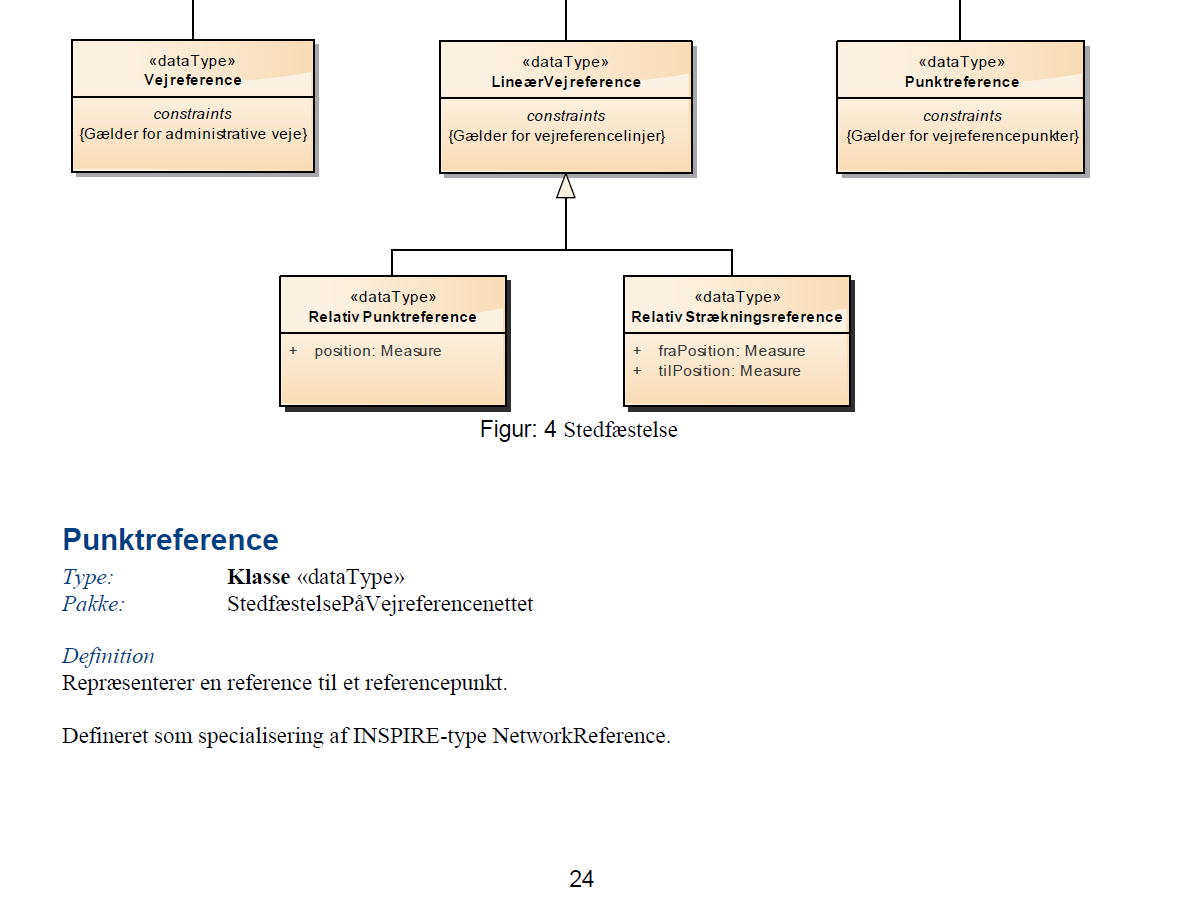 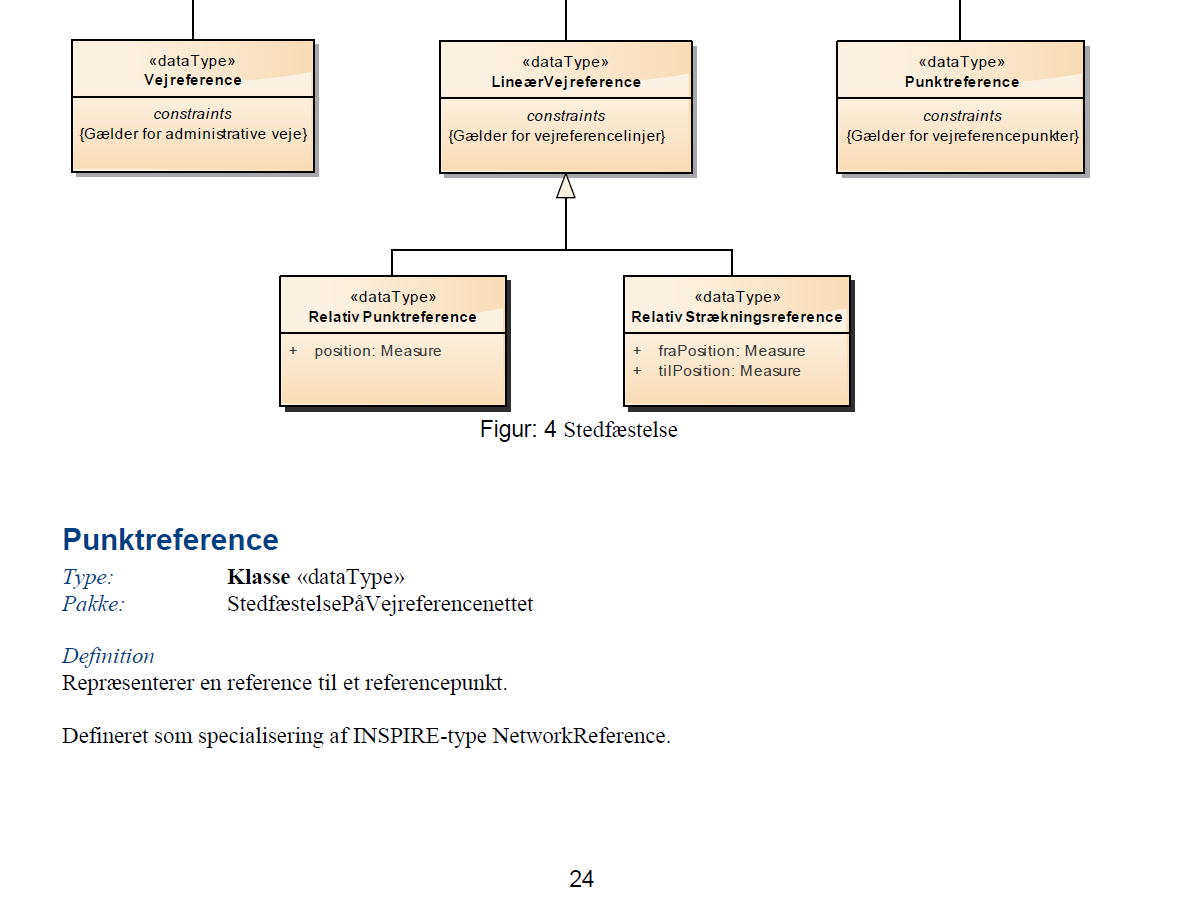 Høringssvar indsendt af:Firma, organisation, myndighed: Kontaktpersons navn og mailadresse:Generelle kommentarer til hele høringsmaterialet / hele høringen:Kommentarer til metadatanotatet:Generelle kommentarer til metadatanotatet:Specifikke kommentarer til metadatanotatet (skriv i tabel):Kommentarer til Logisk datamodel – vejnettet:Generelle kommentarer til den logiske datamodel – vejnettet:Specifikke kommentarer til den logiske datamodel – vejnettet (skriv i tabel):Kommentarer til Logisk datamodel – egenskaber:Generelle kommentarer til den logiske datamodel – egenskaber:Specifikke kommentarer til den logiske datamodel – egenskaber (skriv i tabel):SideKommentarSideNavnKommentarSideNavnKommentar